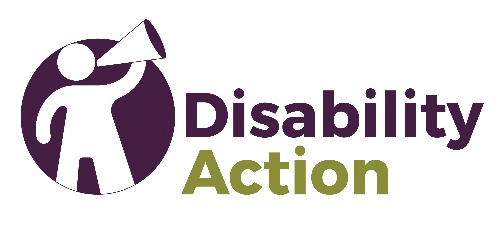 Employment Application Form(Please complete in type or black ink)Section 1:	Personal DetailsSection 2:	ReferencesPlease give the details of two people whom we can contact for references.  At least one of the referees should be your present (or most recent) employer and at least one who has knowledge of you in a working environment (paid or unpaid).Section 3:	Eligibility to Work in the UKSection 4:	Educational Qualifications(Please list any secondary or third level examinations and vocational qualifications passed or to be taken.)Section 5:	Other Professional QualificationsSection 6:	Current EmploymentSection 7:	Previous Employment(Please outline your employment history by listing in order all previous positions, including voluntary work, apprenticeships and periods of unemployment)Section 8:	Selection CriteriaIn this section you should provide information that positively demonstrates how you can satisfy each of the selection criteria listed in each of the boxes below.  It will be insufficient to merely duplicate what the criteria states.  So, for example, if it asks for your ‘ability to’ or ‘experience of’ you will be required to demonstrate your ability or experience by giving detailed specific examples, including dates that relate to your academic, professional, voluntary or personal life.  If, as the direct result of a disability, you can not fully meet a specific criteria we would encourage you to tell us about it and to tell how your other skills and attributes prepare you for this post.  This will help us to make any necessary reasonable adjustments and / or positive action measures to the recruitment process.Only the information provided in a particular box will be used to assess whether or not you meet that particular criteria.  It is therefore important to repeat information which you consider relevant to each criteria even if you have already provided it in another box or elsewhere on the application form.Please refer to the Recruitment information Pack (personnel specification) for full definitions of the criteria.Essential CriteriaDesirable CriteriaSection 9:	Equal Opportunities MonitoringA	Age:B	Community Background: (Please tick one box only)C	Criminal ConvictionsAny information given will be treated in the strictest confidence and will only be considered if it has any relevance to the position applied for.  It should be noted that convictions will not necessarily preclude full consideration of your application or debar applicants from gaining employment but, in the event of employment, failure to disclose convictions could result in disciplinary action, including dismissal.D	Dependants:  Do you provide care or support for any of the following?  (Tick all the boxes that apply)E	Disability: Under the Disability Discrimination Act a person is considered to have (or have had) a disability if he/she has (or has had) “a physical or mental impairment which has a substantial and long-term adverse effect on his/her ability to carry out normal day-to-day activities”.F	Ethnic Group:  To which of these ethnic groups do you consider yourself to belong? (Please tick one box only)G	Gender:	What is your sex?H	Marital Status:  What is your marital status?	(Tick all the boxes that apply)I	Political Opinion:  How would you describe the nature of your political views? (Please tick one box only)J	Religious Belief:  Please indicate what religious denomination you belong to, or if you do not regard yourself as belonging to a particular religious denomination please indicate which one were you brought up in?  (Please tick one box only)K	Sexual Orientation:  (Please tick one box only)Section 10:	Criminal Records Check / Working in a Regulated ActivityAs an organisation that works with children and/or vulnerable adults it is Disability Action’s policy not to recruit staff without conducting a criminal records check.  This policy is in place to ensure that people who might be a risk to children and/or vulnerable adults are not appointed.These checks are is carried out on our behalf by Access NI.  If appointed you will be required to complete an application form for an Enhanced Access NI Disclosure Certificate.  Any offer of employment will only be confirmed upon completion of this process.  These checks are carried out in line with the Access NI Code of Practice.  A copy of the code can be obtained from Human Resources or at the attached link:-http://www.dojni.gov.uk/index/accessni/support/code-of-practice.htmAny information received will be treated in the strictest confidence and processed in line with data protection guidelines.  A copy of our Access NI Disclosure Policy Statement that can be obtained from Human Resources.  With some exceptions having a criminal record will not necessarily bar you from working with us.  This will depend its relevance to the position to which you are applying.  If you have declared a criminal record, which we believe is relevant to the post we will discuss this with you before making any decision on suitability.  A copy of our Policy on Recruiting Ex-offenders can be obtained from Human ResourcesThis post will involve working with children / vulnerable adults and is considered a regulated activity.  It is illegal to apply for a position that involves a regulated activity if you have been barred from doing so.Section 11:	Data ProtectionDisability Action will process the information you provide in your application form in accordance with data protection legislation and gives the following assurances that it will be: -Treated in strictest confidence.Confidentially stored with access strictly controlled.Used only for the specific purpose for which it is required (ie recruitment to vacant jobs and, if appointed, in the processing of employment records).Only retained for a set period of time:- (i)  No longer than 12 months if a job offer is not made or should you chose not to accept a job offer; (iii) No longer than 2 years if you are placed on a reserve/bank list: (iii) No longer than 6 years after you have left our employment.This bases for collecting and processing such data is to meet legal employment requirements and in managing the ongoing employment relationship.Section 12:	DeclarationCandidates who deliberately provide false information on this form, or at any later stage in the selection procedure, or who withhold relevant facts will be liable to disqualification and, if appointed, dismissal.  Canvassing of any kind will lead to disqualification and, if appointed, dismissal.In completing this form I authorise Disability Action to obtain references to support this application and accept and release Disability Action and referees from any liability caused by giving and receiving information.I declare that the information given in this application form is correct to the best of my knowledge, and I understand that any offer of employment will be dependent on the completion of a probationary period and references being considered satisfactory.Please return your completed application form by the closing date using either of the following methods:	(a)	By Email to:-		recruitment@disabilityaction.org(b)	By Post or Hand to:-	Monitoring Officer (Human Resources)Disability Action, 189 Airport Road WestBelfast  BT3 9EDFor official use onlyPosition: Employment Officer Closing Date:  22nd May 2024 (4pm)Applicant Reference No:     /24   For official use only:     Position: Employment OfficerApplicant Reference No: xxxx/24__Is there any reason why you cannot work in a regulated activity?YES / NODo you give Disability Action consent to hold and process your personal data as outlined above?YES / NO